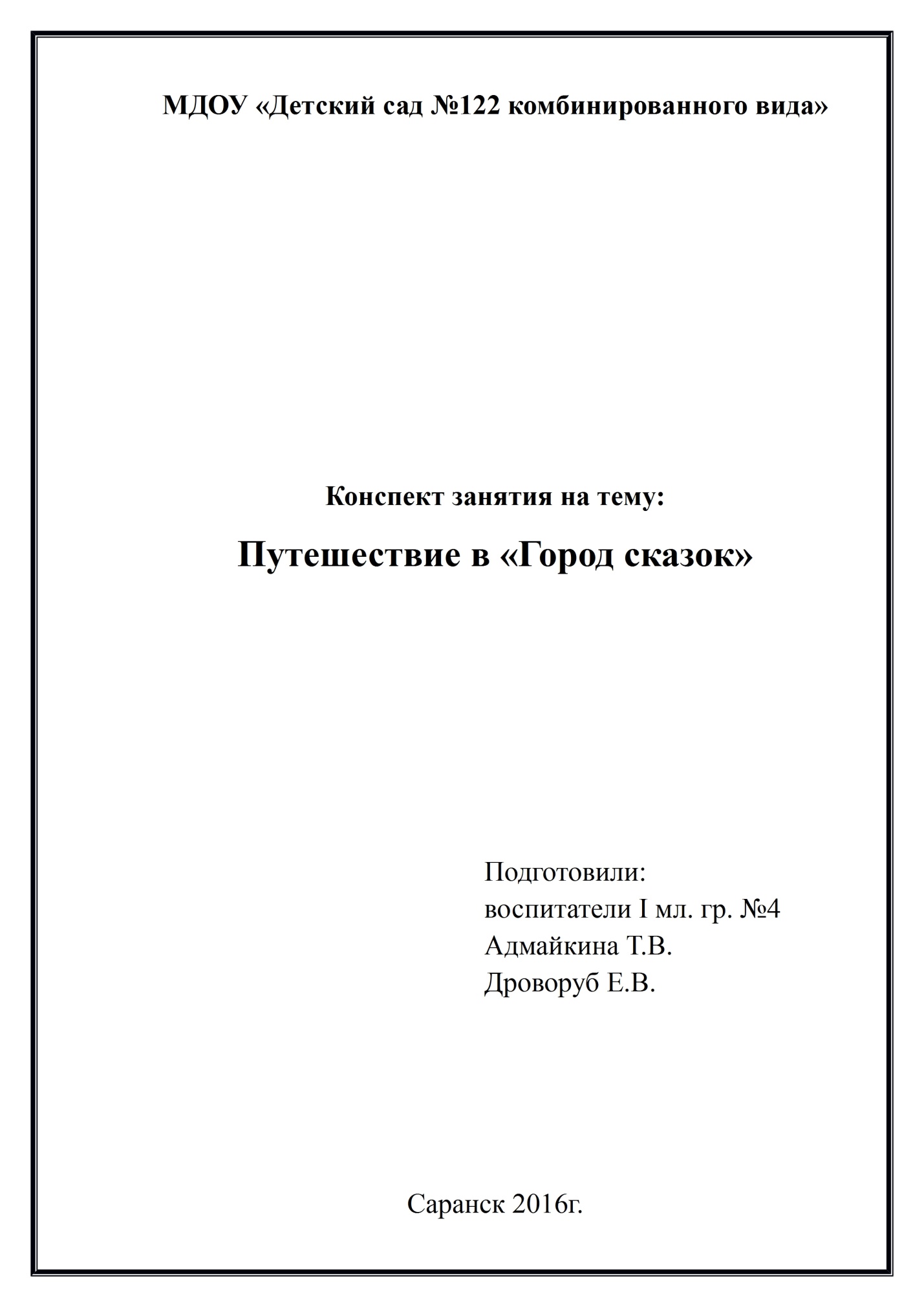 Образовательные задачи:Закрепить знания детей о русских народных сказках.Продолжать находить противоречия и решать их.Закрепить умения отгадывать загадки.Закрепить счет, цвет, форму (величину).Научить составлять творческие рассказы.Развивающие задачи:Развивать речь детей.Учить правильно строить звукоряд, согласовывая слова в предложении.Развивать мелкую моторику.Воспитательные задачи:Воспитывать любовь к русским сказкам.Вызывать интерес к отражению впечатлений и представлений о красивых картинах (объектах) природы в доступной избирательной деятельности.Предварительная работа:Чтение русских народных сказок, разучивание стихов, загадок, игр, пальчиковых гимнастик, рассматривание изображений одуванчиков на лужайке и картинках, уточнение представлений о внешнем виде и особенностях окраски цветка в разные периоды роста и развития.Материал:Иллюстрации к сказкам «Курочка Ряба», «Волк и семеро козлят», «Репка», «Маша и медведь»; карточки – репка, солнышко, травка, деревья, одуванчик; магнитная доска, геометрические фигуры, листы бумаги зеленого цвета, ватные палочки, салфетки, гуашь, кисточки.Ход занятия:- Скажите, когда люди встречаются друг с другом, они улыбаются или хмурят брови?(Ответы детей).- Я предлагаю вам не хмурить брови, а посмотреть друг на друга и улыбнуться. А теперь посмотрите на меня и тоже улыбнитесь. Мы сегодня все будем делать с улыбкой, и у нас все будет получаться.- Сегодня мы с вами совершим путешествие в «Город сказок». В нем вас ждут разные сказки. А вот какая первая , я не знаю. У меня есть подсказка, но она такая маленькая, что мне трудно ее разглядеть. Может быть, вы мне поможете. Я вам буду задавать вопросы, а вы будите отвечать. Говорить можно только «да» и «нет», а я постараюсь отгадать, что нарисовано на карточке.(Показать карточку, на которой нарисована репка).Вопросы к детям:Это цветок? (Нет)Это животное? (Нет)Это растение? (Да)Это фрукт? (Нет)Это овощ? (Да)Это квадратное? (Нет)Это круглое? (Да)Это красное? (Нет)Это зеленое? (Нет)Это желтое? (Да)Это без хвостика? (Нет)Это с хвостиком? (Да)Это растет в земле? (Да)Это репка? (Да)- Итак, круглый овощ желтого цвета, с хвостиком, растет в земле – это репка. Как называется сказка, которая нас ждет?Дети – Это «Репка»- А на что похожа репка?(Ответы детей).- Круглая да гладкая, Откусишь – сладкая, Засела крепкоНа грядке …(репка).- В огороде дедка раз посеял репку.Очень он переживал – И полол, и поливал…Бабушка за репку тоже волновалась – Мух от репки веткой отгонять пыталась.Репка их не подвела – уродилась  желта – И пригожа и толста, Этак килограмм с полста…И сидит на грядке крепко!Бабка с дедкой репкуВытянуть не могут – Кличут  на подмогу!Дедка за репку, бабка за дедку,Внучка за бабку, жучка  за внучку,Кошка за Жучку…Вытянуть не могут – Кличут на подмогу!Мышка рядышком живет,Вышла мышка в огородКрючком хвостик  завернулаИ за кошку потянула.Тянут – потянут – вытянули репкуСахарную, вкусную.Да немножко грустно,Дед немножко виноват – Не  подумал дедка:Он легко лопатой выкопать мог репку.- Покажите в воздухе, какая большая репка выросла у дедки и как трудно ее вытащить из земли.- Как еще можно сказать про репку – какая она?(Большая – пребольшая, огромная – преогромная, громадная, большущая).Это силуэт репки.Помогите репке вырасти большой – пребольшой, спелой-преспелой, вкусной – превкусной.- Какого цвета спелая репка?- Какого цвета листочки на репке?(Да, зеленого.Зеленую бумагу нужно разорвать на большие кусочки и наклеить сверху репки (внизу у репки хвостик, а вверху листочки)).В огороде пляшет репка, Пляшет бабка, пляшет дедка,Пляшет внучка, пляшет Жучка,Пляшет кошка – СероножкаПляшет мышка на порожке:Топ – топ- топ! – Четыре ножки!Балалайка: «Брень, брень, брень!»Пляшет сказка – целый день!В огороде много грядТут и репка и салатТут и свекла и горох Картофель разве плохНаш зеленый огородНас прокормит целый год.- Репка дарит нам в подарок солнышко.- Давайте посмотрим, какая сказка живет в следующем домике, отгадайте.Д/и «Подскажи словечко».На окошке он студился, По дорожке он … (катился).Из муки он был печен,На сметане был …(мешен).Был он весел, был он смел И в пути он песню … (пел).Съесть его хотел зайчишка,Серый волк и бурый …(мишка).А когда малыш в лесу Встретил рыжую …(лису),От нее уйти не смог.Что за сказка? (Колобок).- Вот какой Колобок! Как его бабушка пекла, покажите (дети показывают, как баба по амбарам мела, по сусекам гребла и пр.)Физминутка «Колобок»Замесила бабушка ни булку, ни оладушки,(Руки сцеплены в замок, круговые движения влево – вправо)Доставала из печи(Руки вверх, в стороны, вниз)Ни пирог, ни калачи,(Повороты туловища влево – вправо, руки в стороны)Как поставила на стол,(Приседания)Он от бабушки с дедушкой ушел(Прыжки)Кто же бегает без ног?(Хлопки в ладоши)Это желтый Колобок.- Какой Колобок получился? Такой… (круглый, румяный, красивый, вкусный, горячий).Затем Колобок дарит детям облако.- А эту сказку вы узнали? Очень Курочка расстроена – разбито яичко…Дети – это сказка «Курочка Ряба».- Какое яичко снесла курочка?- Хорошо или плохо, что яичко золотое?- А какое яичко лучше – золотое или простое?(Ответы детей).Дети получают за правильные ответы карточку, на которой нарисована зеленая трава.- Какие-то странные подарки дарят нам сказки. - А вот эту сказку вы тоже узнали?Дети: Это сказка «Волк и семеро козлят»- Вы говорите, что козлят  семеро, а тут всего лишь один козленок. Где же другие козлята?Почему остался один козленок?(Ответ детей).- Как надо вести себя, когда вам грозит опасность?Дети: - Надо звать на помощь.- Видимо козлята не знали этого золотого правила и попали в беду.А чем закончилась сказка?(Ответы детей).Дети получают картинки с изображением деревьев.- Давайте посмотрим, что же тут за сказка.- Это сказка «Маша и медведь».- Хорошо поступила Маша, что ушла от подружек? - А может быть она плохая?Дети: - Она хорошая, добрая, она дедушку и бабушку любит. Медведю она помогала.- Ох и хорошие заступники из вас получаться. Ну что же, получайте от Машеньки подарок. Это картинка с изображением одуванчика.- Вот мы и побывали в гостях у сказок. Вот подарки получили.«Репка» солнышко дала.«Колобок» облако подарил.«Курочка Ряба» зеленую травку.«Семеро козлят» деревья.«Маша и медведь» одуванчик.Выстраиваем все картинки в один ряд.- Что же подарили нам сказки? Как сказать одним словом?Дети: - Они подарили нам Весну.- А сейчас, ребята я предлагаю вам нарисовать свою картинку о весне –пушистые золотые и белоснежные одуванчики на земном – презеленом лугу.- Какую краску нужно взять, чтобы получились золотые одуванчики?(Ответы детей).- Правильно, золотая краска это – желтая.- «Характер и настроение» этой краски – солнечный, теплый, веселый, радостный. А что еще бывает желтого цвета?(Ответы детей).- Скажите, как передать пушистость одуванчика?(Ответы детей).(Дети вспоминают и называют некоторые приемы создания образа).- Смять в комочек бумажную салфетку, окунуть в краску и ставить отпечаток. - Скомкать матерчатую салфетку, пропитать краской и ставить отпечаток.- Взять ватную палочку, опустить в краску и передать форму пушистого круга с помощью маленьких пятнышек – отпечатков.- Окунуть в краску указательный пальчик и ставить много – много отпечатков, постепенно образуя круг.Физминутка «На лугу растут цветы».На лугу растут цветыНебывалой красоты(потягивания – руки в стороны)К солнцу тянутся цветыС ними потянись и ты.(Потягивания – руки вверх)Ветер дует иногдаТолько это не беда.(Дети машут руками, изображая ветер)Наклоняются цветочки, Опускают лепесточки.(Наклоны)А потом опять встаютИ по прежнему цветут.- На каких полянках нет одуванчиков? Давайте их нарисуем много много.(Дети радуются, по своему желанию выбирают прием создания образа одуванчиков и начинают рисовать.После выполнения работы – все работы соединяются вместе и оформляется выставка.- Ребята, давайте вспомним стихи про одуванчик.Солнце улыбается,Лучики как пальчикиА в траве качаютсяДети одуванчики.Поцелует солнцеЖелтый одуванчикИ причешет челкуЗолотыми пальчиками.***Белый одуванчик –Как пушистый зайчик.Ты погладь его рукойВидишь – мягонькой какой.Дунет теплый ветерок -Одуванчик улетитИ без шапочки стоит на опушке стебелек.***Уронило солнцеЛучик золотойВырос одуванчикПервый, молодой.У него чудесныйЗолотистый цвет.Он большого солнца Маленький портрет.- Молодцы! Я хочу сказать вам спасибо от всех сказочных героев. Вы хорошо знаете сказки, стихи, загадки и рисунки у вас получились солнечные, радостные, веселые!